Об определении уполномоченных органов по исполнению переданных отдельных государственных полномочий Ханты-Мансийского автономного округа - Югры и признании утратившими силу некоторых постановлений Администрации города Когалыма В соответствии с Федеральным законом от 21.12.1996 №159-ФЗ                  «О дополнительных гарантиях по социальной поддержке детей-сирот и детей, оставшихся без попечения родителей», Законами Ханты-Мансийского автономного округа – Югры от 09.06.2009 №86-оз «О дополнительных гарантиях и дополнительных мерах социальной поддержки детей-сирот и детей, оставшихся без попечения родителей, лиц из числа детей-сирот и детей, оставшихся без попечения родителей, усыновителей, приемных родителей в Ханты-Мансийском автономном округе – Югре», от 24.02.2022 №10-оз «О внесении изменений в отдельные законы Ханты-Мансийского автономного округа - Югры и признании утратившим силу Закона Ханты-Мансийского автономного округа - Югры «О наделении органов местного самоуправления муниципальных образований Ханты-Мансийского автономного округа - Югры отдельными государственными полномочиями по осуществлению деятельности по опеке и попечительству», пунктом 7 статьи 28 Устава города Когалыма:1. Определить Администрацию города Когалыма уполномоченным органом местного самоуправления по осуществлению отдельных государственных полномочий Ханты-Мансийского автономного округа – Югры по предоставлению детям-сиротам и детям, оставшимся без попечения родителей, лицам из числа детей-сирот и детей, оставшихся без попечения родителей, благоустроенных жилых помещений специализированного жилищного фонда по договорам найма специализированных жилых помещений в соответствии с законодательством Российской Федерации.2. Возложить обязанности по обеспечению осуществления переданных отдельных государственных полномочий Ханты-Мансийского автономного округа - Югры, указанных в пункте 1 настоящего постановления на Комитет по управлению муниципальным имуществом Администрации города Когалыма (А.В.Ковальчук), управление по жилищной политике Администрации города Когалыма (А.В. Россолова).3. Признать утратившими силу следующие постановления Администрации города Когалыма:3.1. от 22.04.2013 №1129 «Об определении уполномоченного органа по осуществлению отдельных государственных полномочий Ханты-Мансийского автономного округа - Югры по предоставлению дополнительных мер социальной поддержки детей-сирот и детей, оставшихся без попечения родителей, лиц из числа детей-сирот и детей, оставшихся без попечения родителей»;3.2. от 22.04.2015 №1184 «Об определении уполномоченного органа по исполнению переданного отдельного государственного полномочия Ханты-Мансийского автономного округа - Югры по производству ремонта жилых помещений, единственными собственниками которых либо собственниками долей в которых являются дети-сироты и дети, оставшиеся без попечения родителей, лица из числа детей-сирот и детей, оставшихся без попечения родителей, в городе Когалыме»;  3.3. от 16.05.2019 №1036 «О внесении изменений в постановление Администрации города Когалыма от 22.04.2013 №1129»;3.4. от 15.10.2019 №2225 «О внесении изменения в постановление Администрации города Когалыма от 22.04.2013 №1129».4. Настоящее постановление вступает в силу с 01.01.2023.5. Отделу опеки и попечительства Администрации города Когалыма (И.Ф.Куруц) направить в юридическое управление Администрации города Когалыма текст постановления, его реквизиты, сведения об источнике официального опубликования в порядке и сроки, предусмотренные распоряжением Администрации города Когалыма от 19.06.2013 №149-р «О мерах по формированию регистра муниципальных правовых актов Ханты-Мансийского автономного округа – Югры» для дальнейшего направления в Управление государственной регистрации нормативных правовых актов Аппарата Губернатора Ханты-Мансийского автономного округа - Югры.6. Опубликовать настоящее постановление в газете «Когалымский вестник» и разместить на официальном сайте Администрации города Когалыма в информационно-телекоммуникационной сети «Интернет» (www.admkogalym.ru).7. Контроль за выполнением постановления возложить на заместителя главы города Когалыма Л.А.Юрьеву.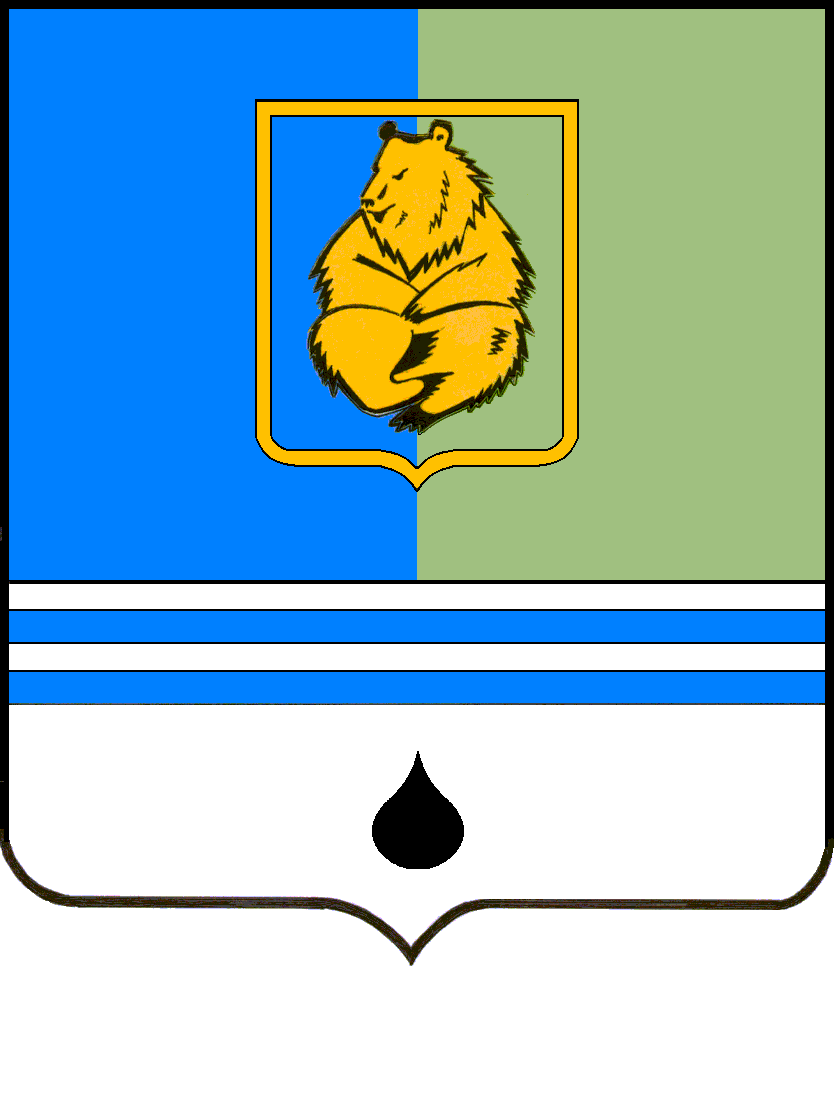 ПОСТАНОВЛЕНИЕАДМИНИСТРАЦИИ ГОРОДА КОГАЛЫМАХанты-Мансийского автономного округа - ЮгрыПОСТАНОВЛЕНИЕАДМИНИСТРАЦИИ ГОРОДА КОГАЛЫМАХанты-Мансийского автономного округа - ЮгрыПОСТАНОВЛЕНИЕАДМИНИСТРАЦИИ ГОРОДА КОГАЛЫМАХанты-Мансийского автономного округа - ЮгрыПОСТАНОВЛЕНИЕАДМИНИСТРАЦИИ ГОРОДА КОГАЛЫМАХанты-Мансийского автономного округа - Югрыот [Дата документа]от [Дата документа]№ [Номер документа]№ [Номер документа]